МБДОУ « Детский сад № 230»Паспорт Логопедической группы.                                                                    Воспитатели:Чистозвонова Галина ВладимировнаУндалова Марина ВладимировнаОборудование развивающей среды.Образовательная область « Физическое развитие».Мячи массажныеМячи резиновые разных размеровСкакалкиКеглиГантелиКольцебросАтрибуты для подвижных игрМассажёр  для стопДорожка массажнаяМассажный коврик (для профилактики плоскостопия)Оборудование к спортивным играм: баскетбол, бадминтон и т.д.Картотека ( физкультминутки, подвижные игры, спортивные игры, гимнастика после сна и др.)Шашки, шахматыНастенное кольцо для забрасывания мяча.Образовательная область «Социально – коммуникативное развитие»Сюжетные игрушки            Мебель детскаяКуклыДом для кукол (сборно-разборный)Набор мелкой мебели для куколНаборы чайной, столовой, кухонной посуды и кухонных принадлежностей.Кукольная одежда, постельное бельеАксессуары для ролевых игр: « Больница», « Парикмахерская», «Магазин», «Мастерская», « Семья», « Кафе», « Шоферы» и др.Костюмы – накидки для с/р. игр Наборы игрушек «Дикие и домашние животные», « Транспорт», «Продукты», «Динозавры», « Железная дорога», « Парковка»Коврик-паззл «Дорога»Тематические строительные наборы для мелких персонажей Строительный материал крупногабаритный и мелкийКонструкторы  тематические разных видов (напольный ,настольный.)Схемы построек и конструкций Дидактический материалМатериал по ознакомлению с  ПДД (  спецтранспорт, дорожные знаки,  макеты проезжей части, домов , иллюстрации, д\игры, настольно-печатные игры, пособия по правилам дорожного движения и поведения на улице, художественная литература для детей по ознакомлению с ПДД…)Подборка материалов по ОБЖ ( иллюстрационный  и демонстрационный материал, дидактические игры, настольно-печатные игры, литературные произведения)Наборы демонстрационного  и игрового материала по профессиям.Ширма многофункциональнаяОбразовательная область « Познавательное развитие»Наборы предметных и сюжетных картинокЛото, домино различной тематики.Весы математические разных видовНаборы деревянных геометрических тел и фигурМелкая геометрическая мозаикаМатериал на развитие мелкой моторикиБизибордДидактические игры на развитие внимания, памятиНастольно-печатные игры различной тематикиИгры с полем, фишками, кубикомИгры- головоломкиДоски магнитные с цифрами Паззлы и кубики с сюжетами на различные темыДоска, мел, указкаКонструкторы с различным типом соединенияДоски-вкладыши., головоломкиКалендарь природы, погодыРазные виды часовГлобус, географическая картаДетские энциклопедии и познавательная детская литература, содержащие знания по истории, географии, анатомии, природоведениюРазличный демонстрационный материал по ознакомлению детей с окружающей действительностьюОборудование центра по ознакомлению с природой ( комнатные растения, макет-панорама леса в разное время года, коллекции природного материала, библиотека познавательной природоведческой литературы;  инвентарь для ухода за растениями, семена растений, различные иллюстрации)Муляжи: овощи, фрукты; дикие и домашние животные, обитатели Севера и т. д.Оборудование центра патриотического воспитания:(геральдика России, портрет президента, иллюстрации с изображением родов войск, военной техники ; настольно- печатные игры : «Государственные праздники», « Москва – столица нашей родины» и др.; альбомы с иллюстрациями о Великой Отечественной войне, о Москве, о Нижнем Новгороде, иллюстрационный и текстовый материал о Нижнем Новгороде.)Образовательная область « Речевое развитие»Детская художественная литератураРазные виды театра : пальчиковый, бибабо, ложковый, перчаточный и др.Игрушки- забавыНаборы открыток, иллюстраций к сказкамВидеотека, аудиотекаЦентр речевого развития ( Пособия для развития моторики кисти, руки, речевого дыхания, сюжетные и предметные картинки, дидактические игры на развитие всех компонентов речи : словаря, связной речи, грамматического строя речи , кассы букв и слогов, зеркала для каждого ребенка, магнитная азбука)Демонстрационный набор на магнитахАзбукиНаборы предметных и сюжетных картинокРазличные виды театровОдежда для ряженияОбразовательная область «Художественно- эстетическое развитие»Наглядно-дидактические пособияИгрушки народных промысловАльбомы с репродукциями картин известных художниковМатериалы для изодеятельности (для рисования. лепки, аппликации, конструирования из бумаги)Музыкальный центр( музыкальные инструменты: гармошка, гитара, балалайка, погремушки, барабан, бубен, металлофон, ложки, бубенцы и т. д.)МагнитофонАудиотекаРисунки и фотографии музыкальных инструментовМузыкально-дидактические игрыФотографии русских и зарубежных композиторов.ТрафаретыРаскраскиПриродный материалФизическое  развитие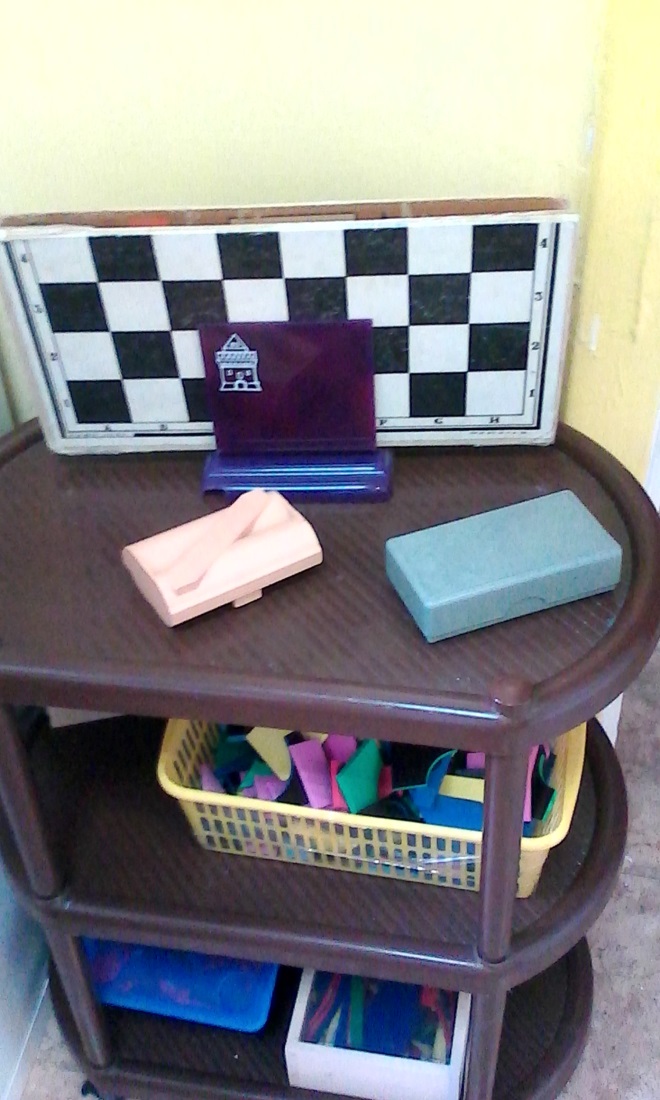 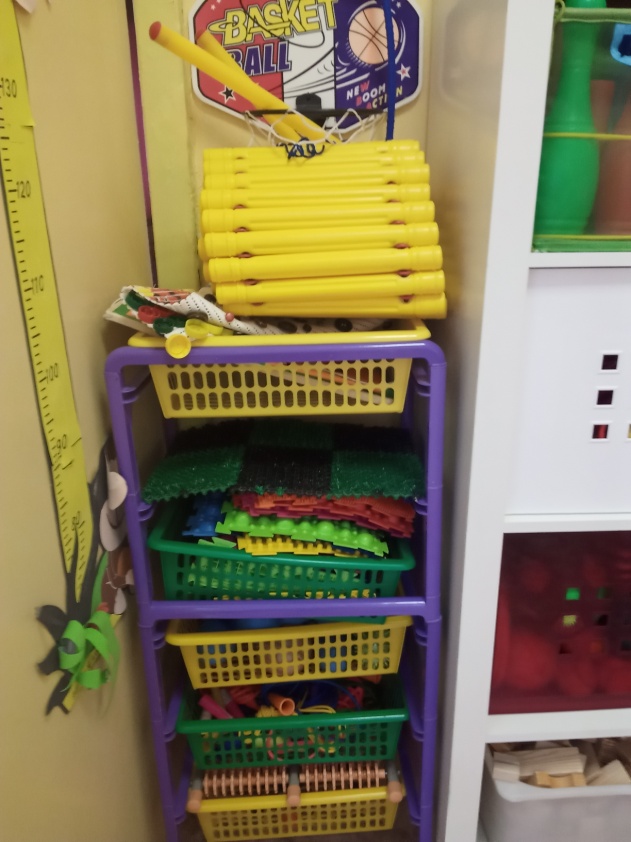 Социально-коммуникативное развитие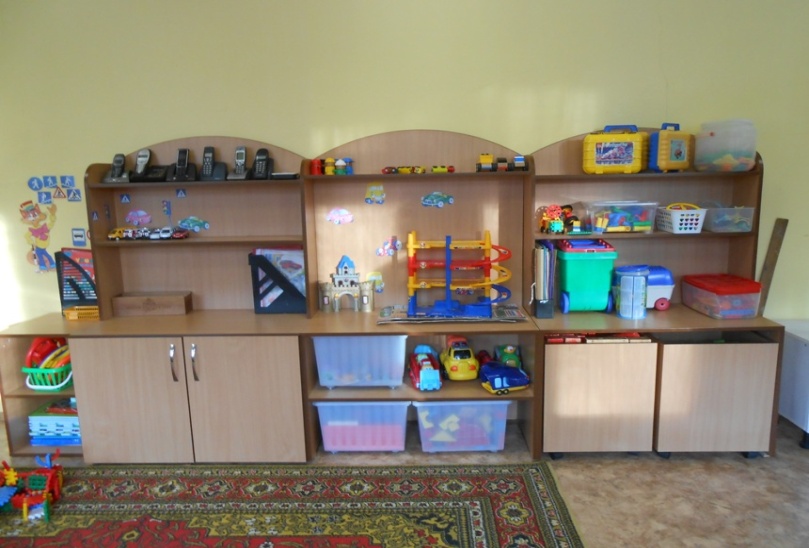 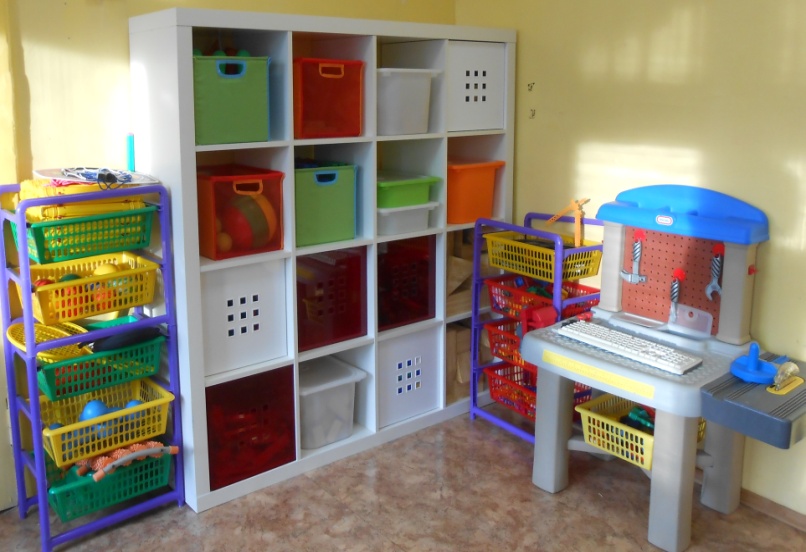 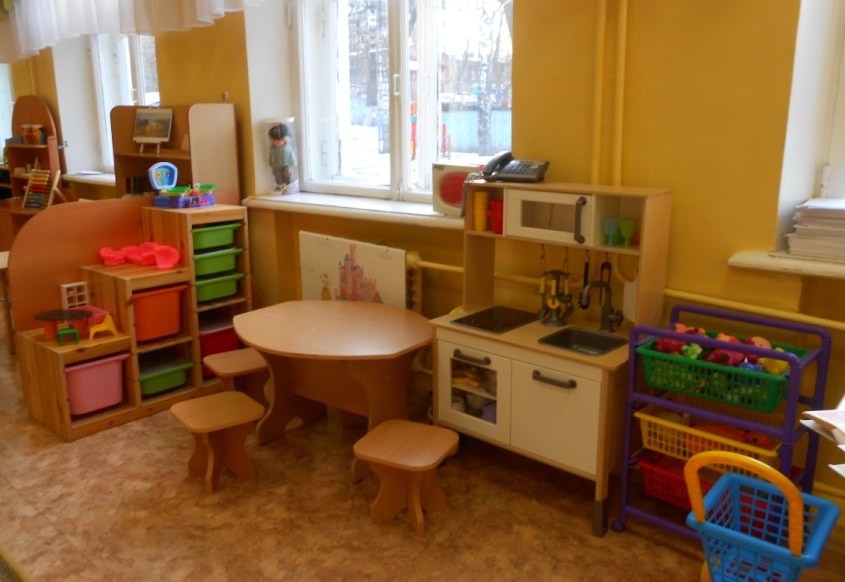 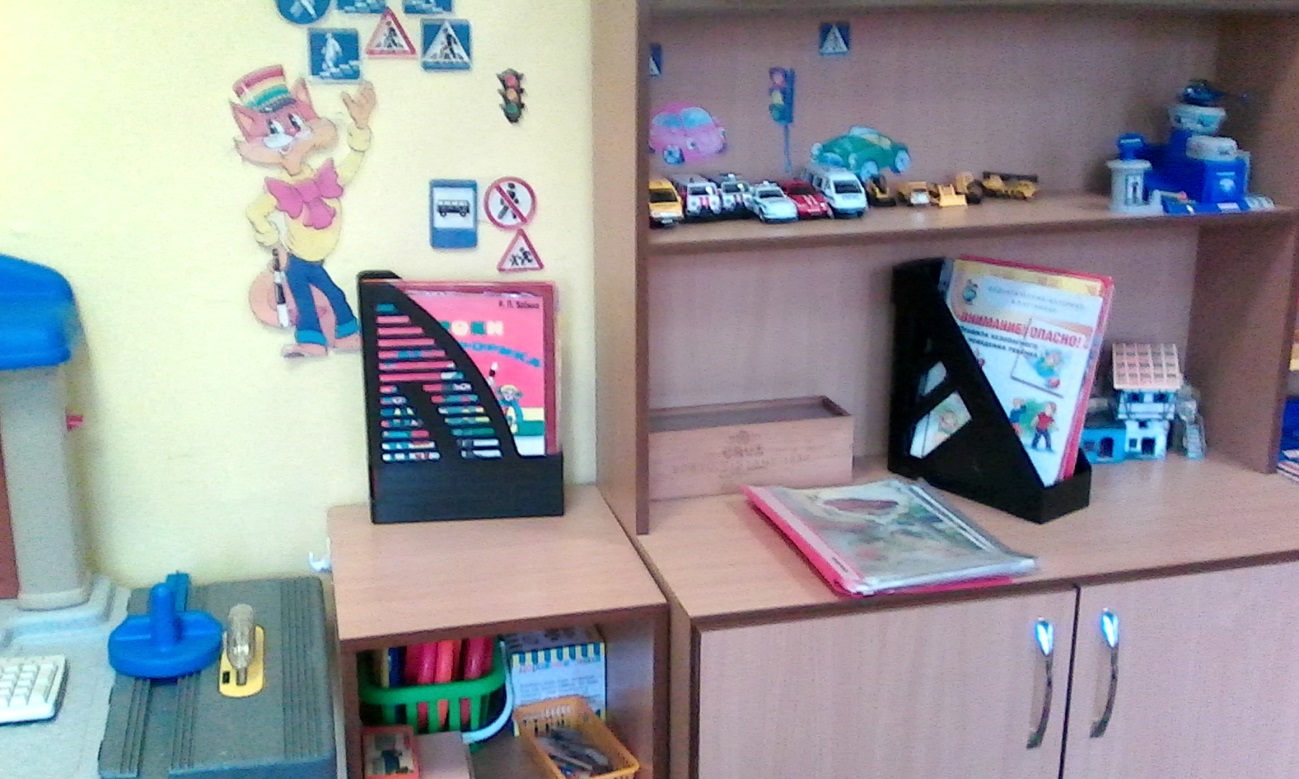 Познавательное  развитие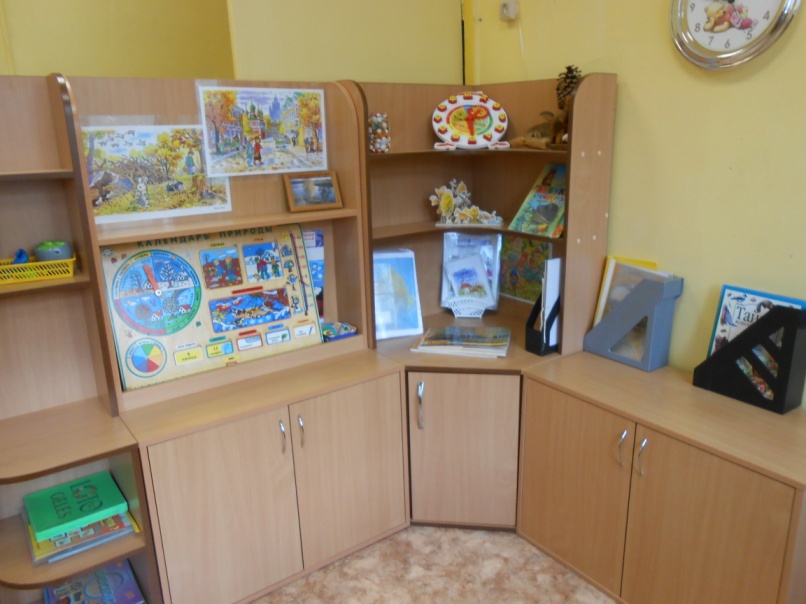 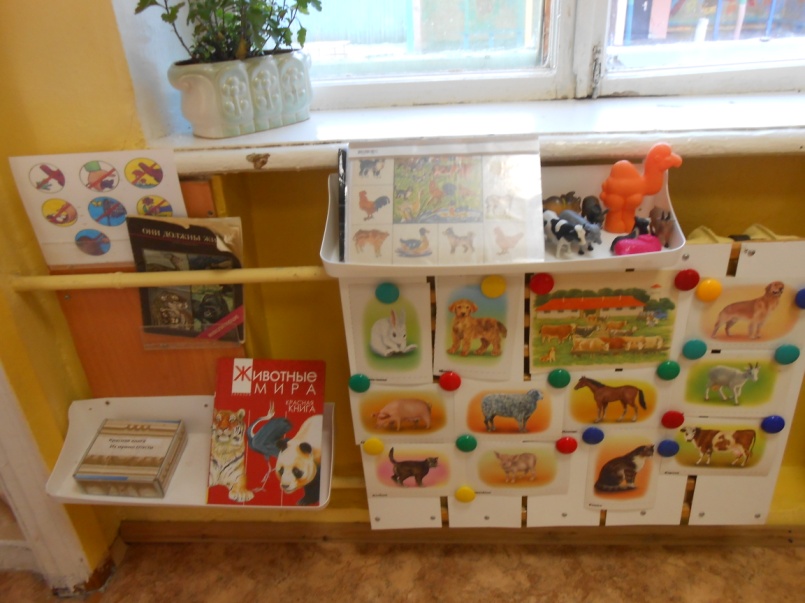 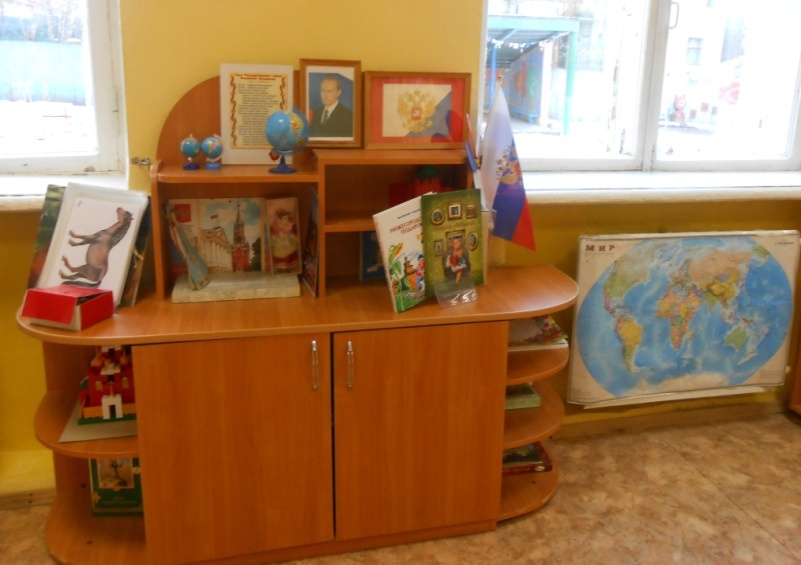 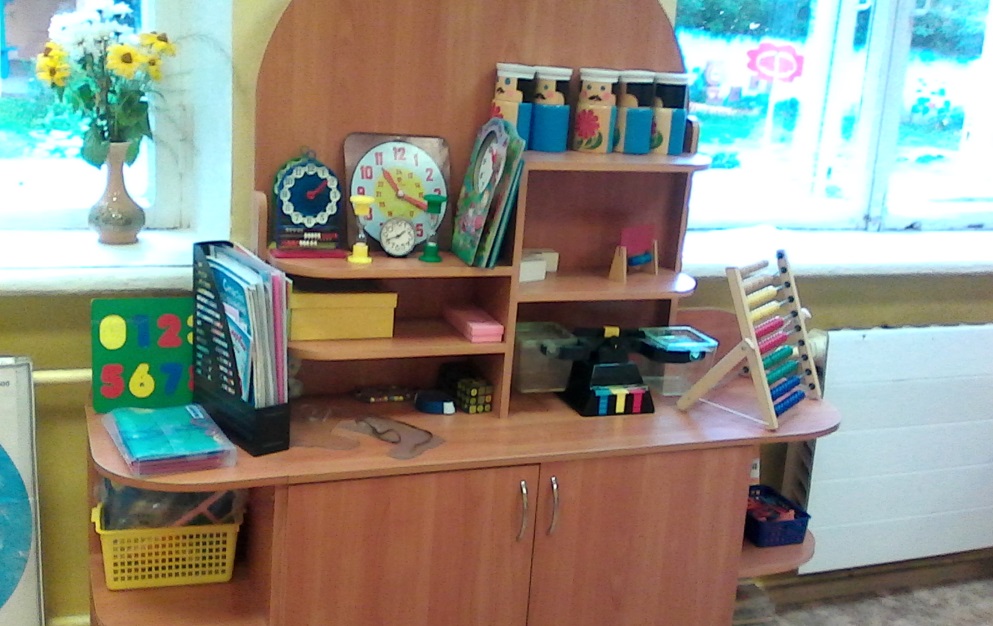 Речевое развитие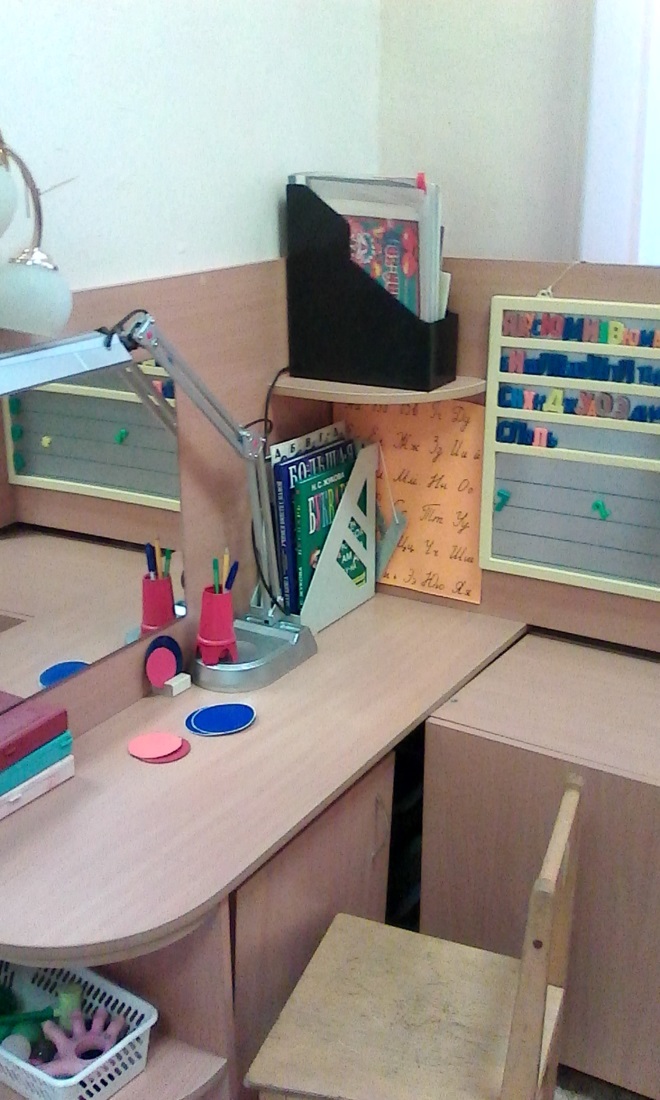 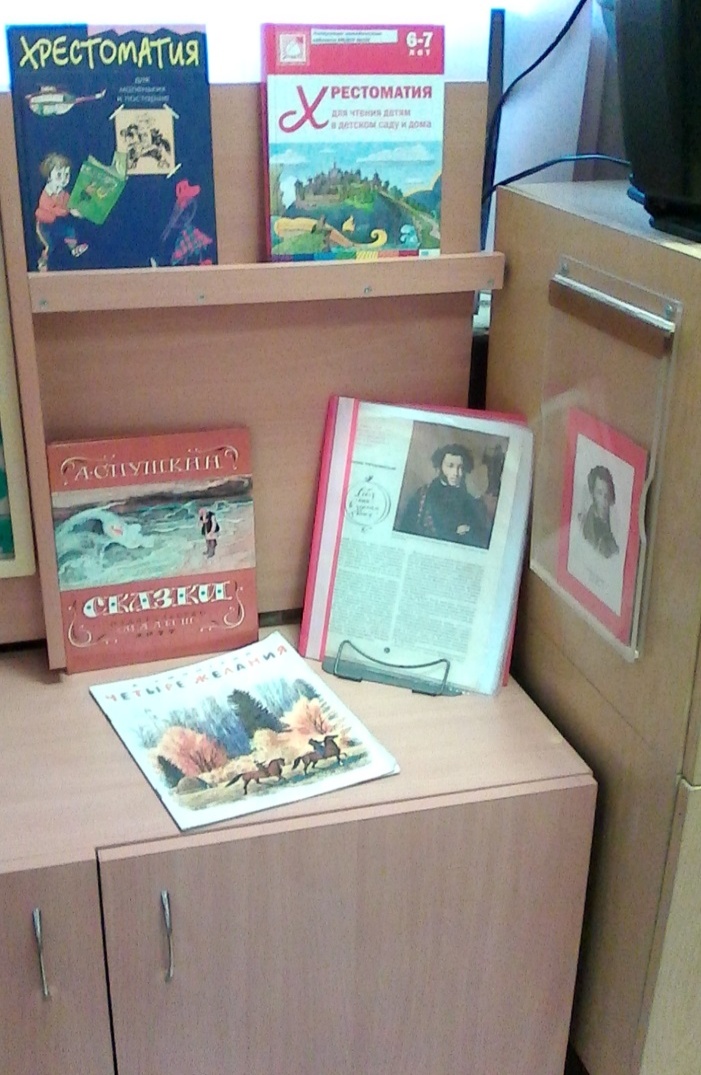 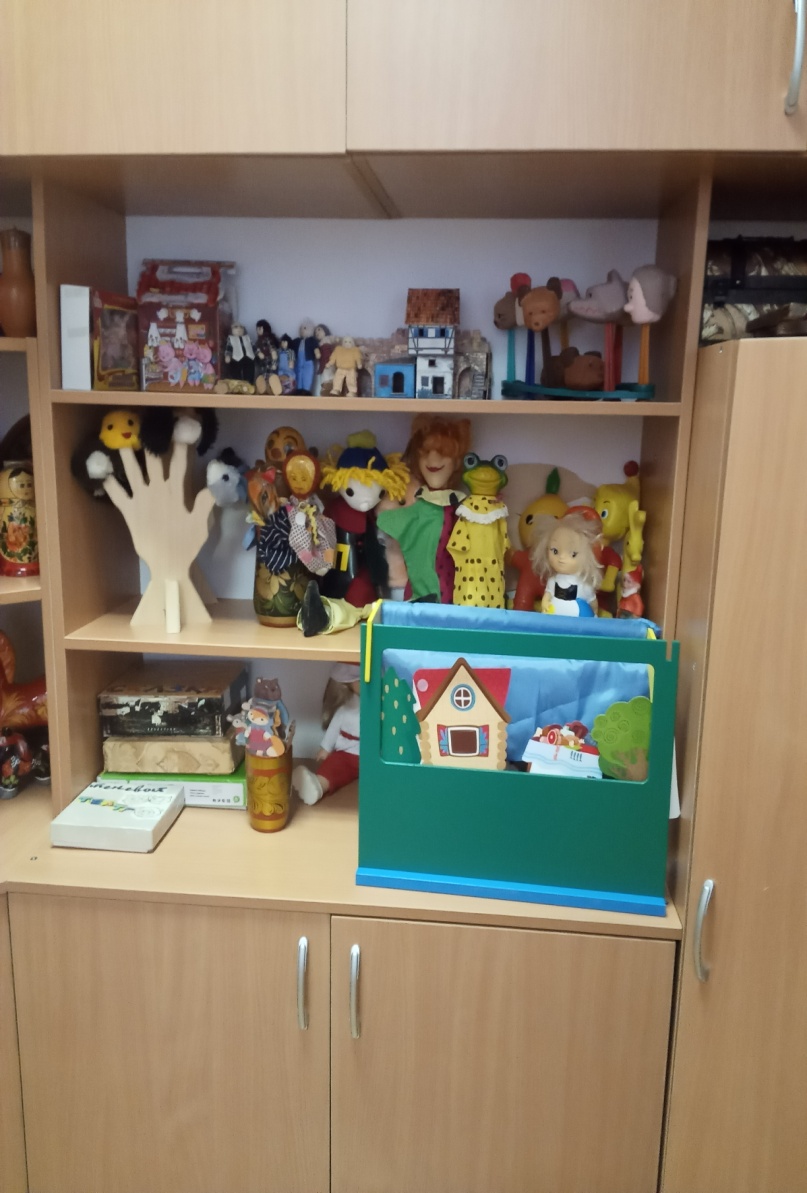 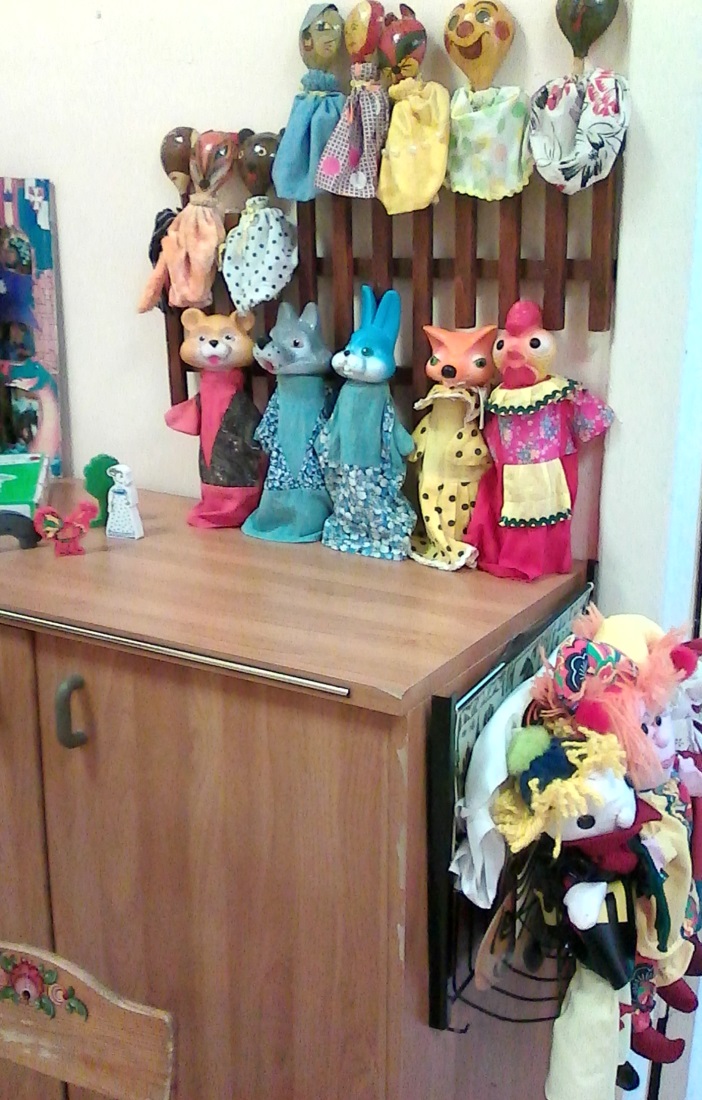 Художественно-эстетическое развитие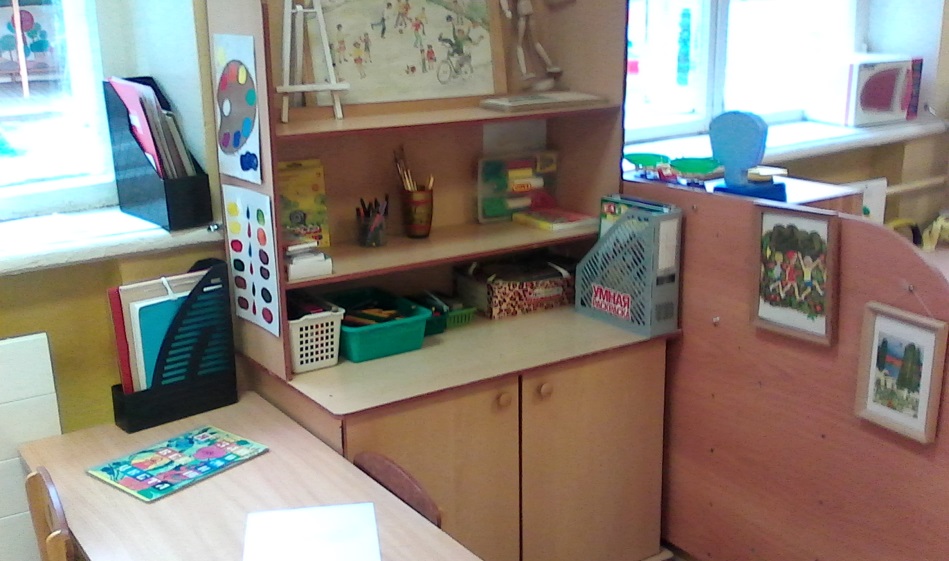 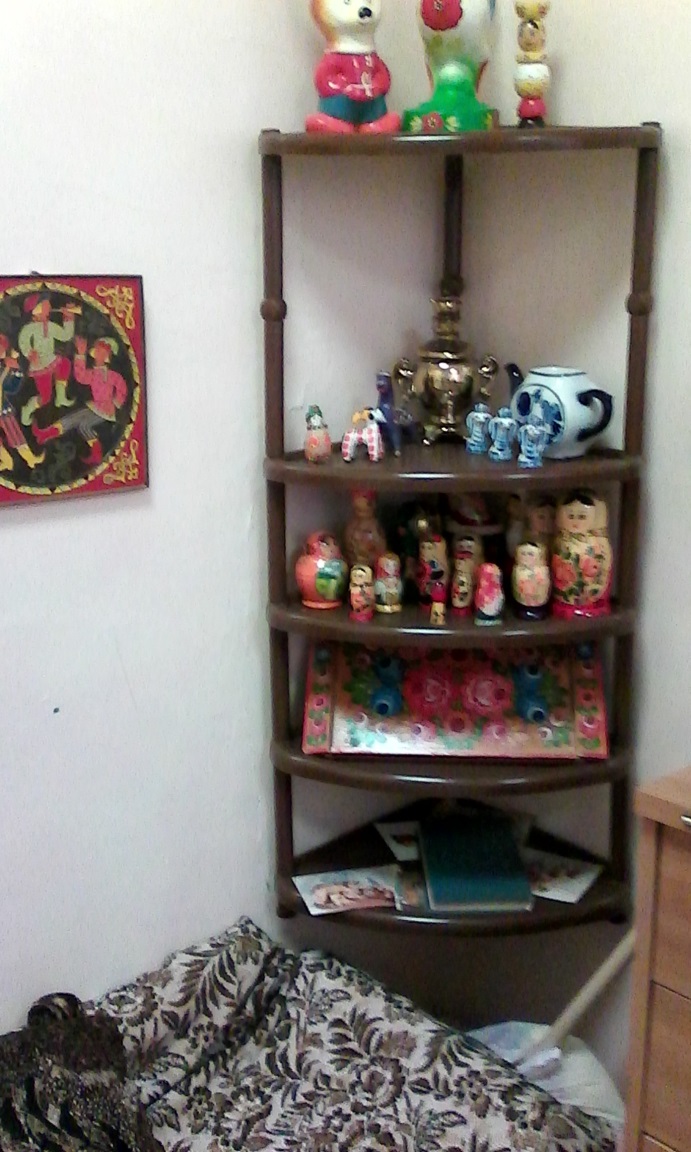 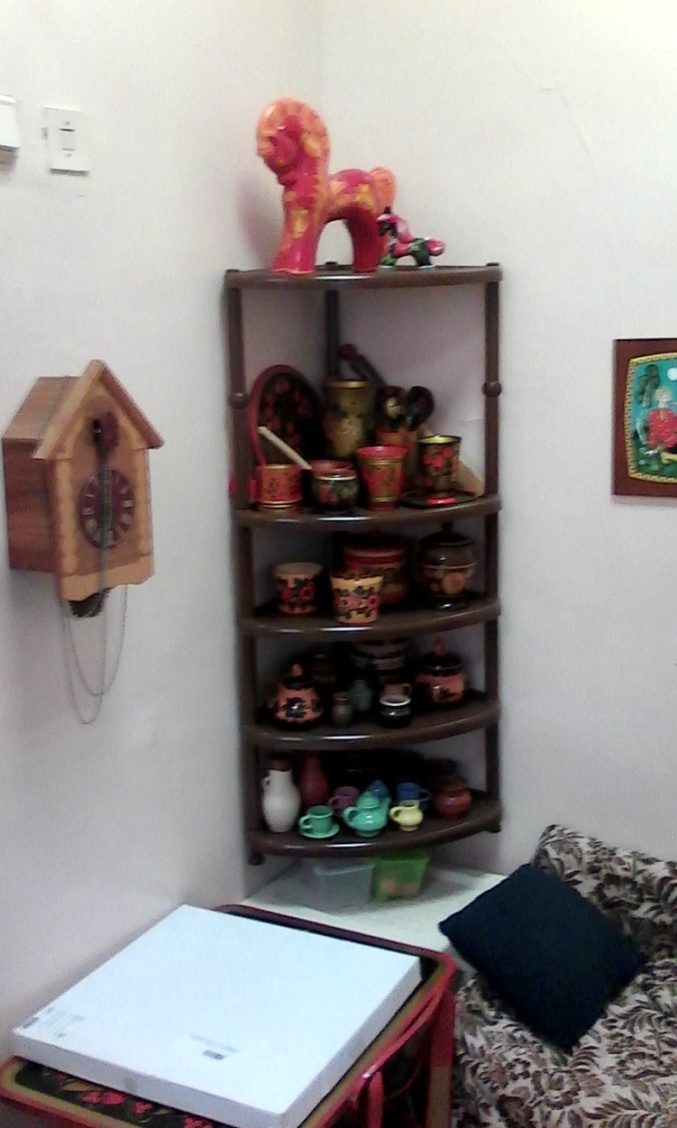 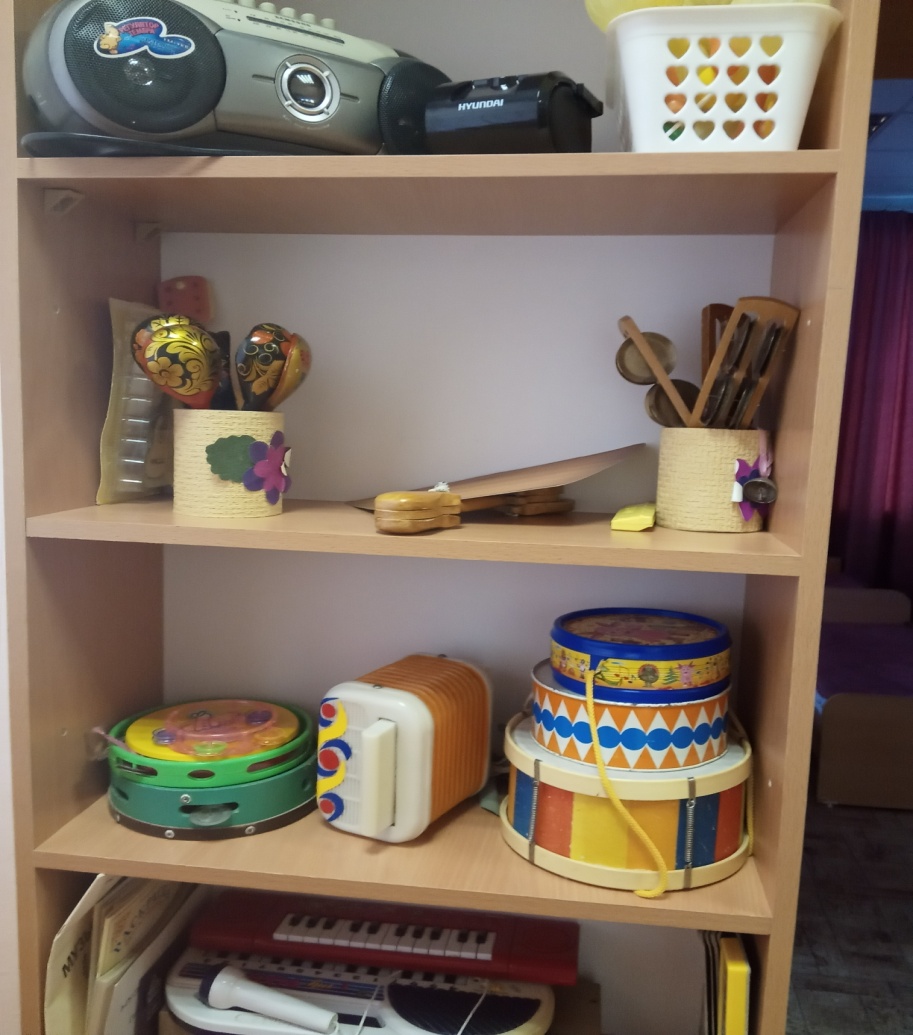 